Podklady k samostudiu z důvodu uzavření základních škol na dobu od 11. 5. – 22.5.  2020 – 1.C  
Pohádkový kouzelný máj  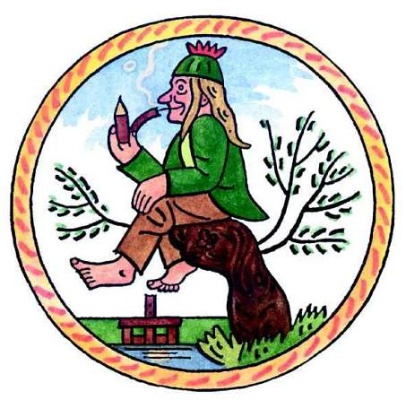 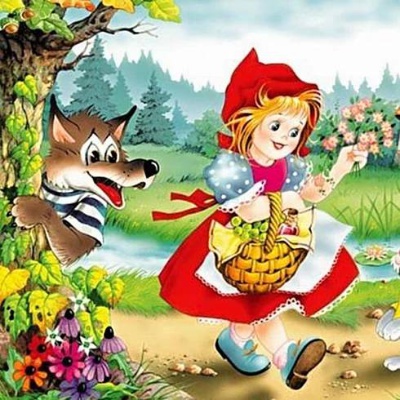 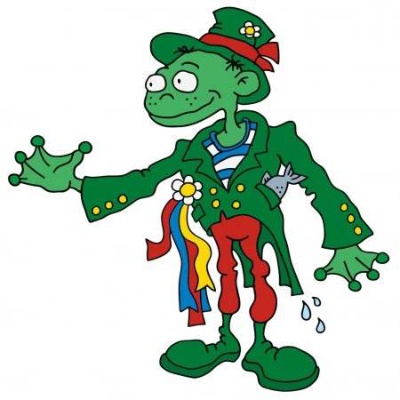 Milé děti, doufám, že vás bude další období a domácí učení bavit. Je plné pohádek . U každého předmětu máte námět, která pohádka by se k učivu hodila. Je to označeno červeným smajlíkem . Kolik smajlíků na této straně najdete? Můžete mi odpověď napsat. Rodiče, děkuji za vaši práci – za domácí vzdělávání. Jde vám to velice dobře! Za odměnu se můžete s dětmi juknout na nějakou pohádku  nebo si ji přečíst v knížce. Mějte se pohádkově! 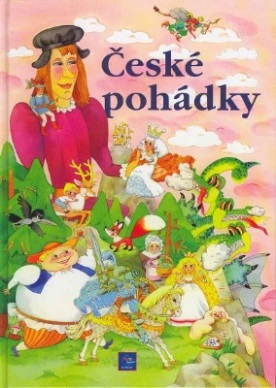 Prosím rodiče, aby naskenovali nebo nafotili níže uvedené stránky učebnic a sešitů 
a do neděle 10.5. mi je zaslali na google učebnu (popřípadě mailem) ke kontrole. 

Slabikář str. 77Pracovní sešit ke Slabikáři str. 44Písanka 3. díl str. 40, 4. díl str. 4Matematika str. 12, přepsané a vypočítané příklady na linkovaném papíře 11/3, 12/3 ofotit a také poslat Prvouka pracovní sešit str. 47Můžete opět poslat na fotografii i nějaký obrázek nebo výrobek. 
V případě potřeby se na mě rodiče mohou obrátit prostřednictvím mailové adresy nebo telefonu.
Kurz třídy 1.C v google učebně je pod kódem:   i6vc5o6Učte se, hrajte si, povídejte si, naslouchejte, pozorujte, cvičte, zpívejte, kreslete, malujte, stříhejte, vyrábějte a nezapomeňte se u toho radovat a smát! A vyprávějte si pohádky!  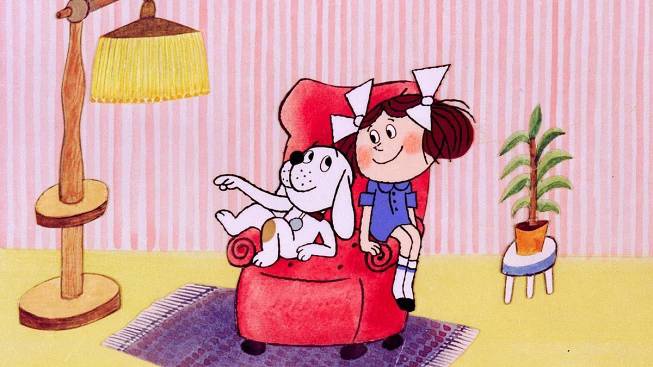 Český jazyk a literatura – učitel: Mgr. Kateřina Zímová                 kontakt: Katerina.Zimova@zshajeslany.cz                                                         Slabikář str. 80 – 89Děti se v tomto období učí hlásku G, g a měkké hlásky ď, ť, ň. Na st. 85 a 84 je čtení na téma hospodářská zvířata a domácí mazlíčci - opakování učiva Prvouky.Připomínáme, že jména děti í domácích mazlíčků se píší s velkým počátečním písmenem.Pokračujeme v četbě vlastní knížky společně s rodiči, časopisů a poslouchání audionahrávek. 
Toto období je zaměřené na pohádky! Slabikář str. 81 Hrnečku, vař! Pracovní sešit ke slabikáři str. 47 – 49, na str. 48 je třeba dětem vysvětlit, co to je přirovnání a jak ho používáme v běžné mluvě (např. Naparuje se jako páv.).
Písanka 4.díl str. 7 – 16, str. 8 – pojem zdrobnělá podoba křestního jména (Adam – Adámek)Str. 13 – jména psa a kocoura – Flíček, Fousek, pohádky o těchto zvířatech (Pejsek a kočička, Kocour Modroočko, 
Byla jednou jedna koťata, Káťa a Škubánek ….)Stále dbáme na sebekontrolu: žák si po sobě čte, co napsal, popřípadě doplní čárky, háčky tečky a znaménko za větou.Anglický jazyk – Mgr. Stanislava Hejduková                    kontakt: Stanislava.Hejdukova@zshajeslany.cz                                        Spoj slovo s obrázkem a anglickým výrazem. Obrázky si vybarvi.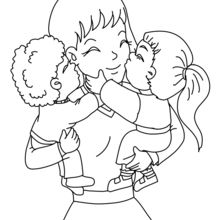 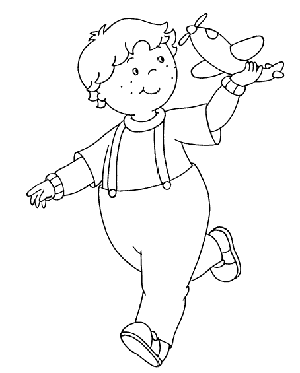 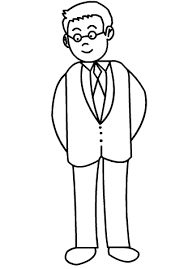 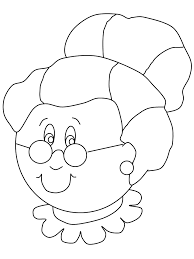 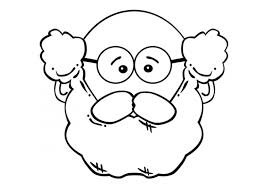 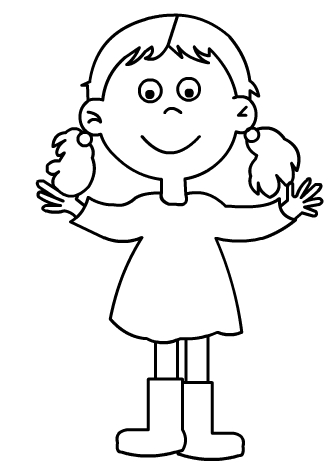 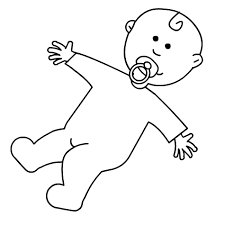 Anglický jazyk – Bc. Lucie Fricová                 kontakt: Lucie.Fricova@zshajeslany.czSpoj slovo s obrázkem a anglickým výrazem. Obrázky si vybarvi.Matematika – učitel: Mgr. Kateřina Zímová                 kontakt: Katerina.Zimova@zshajeslany.czStr. 13 - 19, cvičení 13/4, 16/3 – děti příklady přepíší na linkovaný papír a vypočítají, dodržují úpravu ve sloupečcích a píší správné tvary číslic.Pokračujeme ve sčítání s přechodem přes desítku. Je třeba, aby si děti správně rozložily číslo a dopočítaly nejprve do 10 a pak přičetly zbytek, např. 4 + 9  ………. 4 + 6 + 3 .Od str. 16 – nové učivo Odčítání s přechodem desítky v oboru čísel do 20 – důležité je opět znázornění a rozklad čísla, odčítání k desítce a pak od deseti: 11 – 2 …….. 11 – 1 – 1 . V sešitě je vložena číselná osa, používáme pro lepší názornost při řešení příkladů. Pomůže nám také počítadlo a drobné předměty: fazole, knoflíky, víčka…
Znázornění u slovních úloh v tomto případě doporučuji. Str. 19 cv. 4 – děti učíme sčítat odspodu. Nejprve píšeme jednotky a pak desítku. Je třeba pojem jednotky a desítky vysvětlit.Str. 19 cv. 12 – slovní úloha a pohádka Ošklivé káčátko (Z ošklivého káčátka byla krásná labuť. )Připomínám: odpověď u slovní úlohy je věta, začátek píšeme s velkým písmenem, na konci tečku.Geometrie str. 15: Rýsujeme dobře ořezanou tužkou a dbáme na to, aby při rýsování pravítko neujíždělo a strany byly co nejpřesněji rovně obtažené podle pravítka (přesné rýsování stran a spojování bodů).Náš svět – učitel: Mgr. Kateřina Zímová                 kontakt: Katerina.Zimova@zshajeslany.czPracovní sešit a učebnice str. 48 - 49Začínáme nové téma – Lidské tělo, jeho části a zásady správné hygieny.Některé pohádkové bytosti mají skoro stejné tělo jako lidé, některé mají i něco navíc – čert, anděl, vodník…..Hudební výchova – učitel: Mgr. Kateřina Zímová                 kontakt: Katerina.Zimova@zshajeslany.czDobrovolné, ale určitě vás to bude, milé děti, bavit . Dvě písničky o pohádkových postavách:Vodník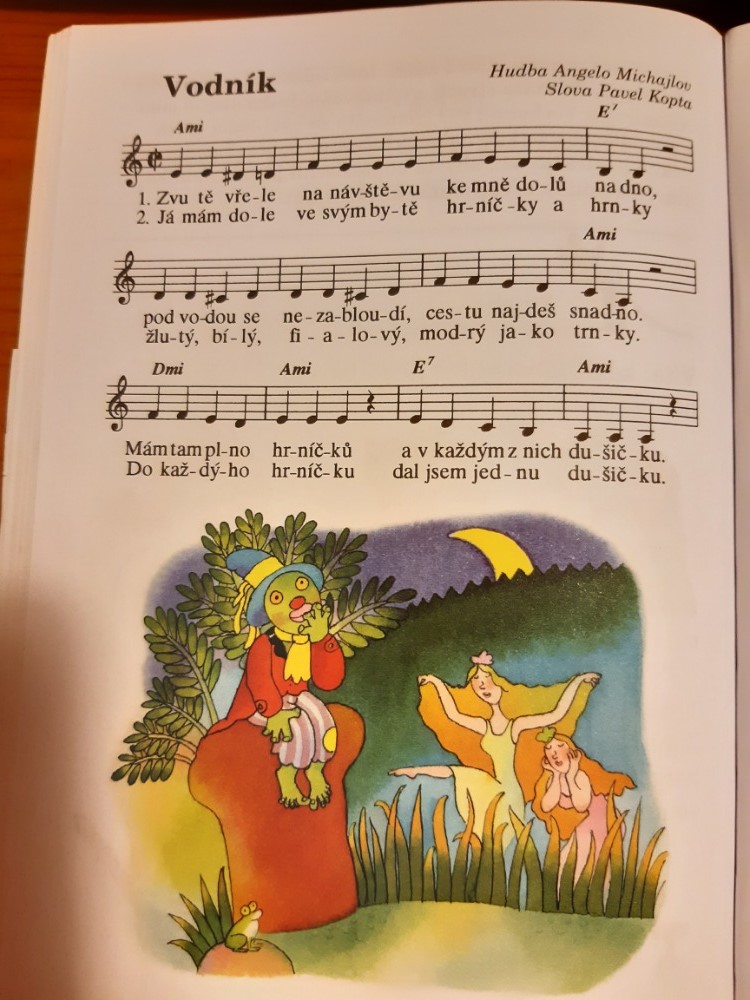 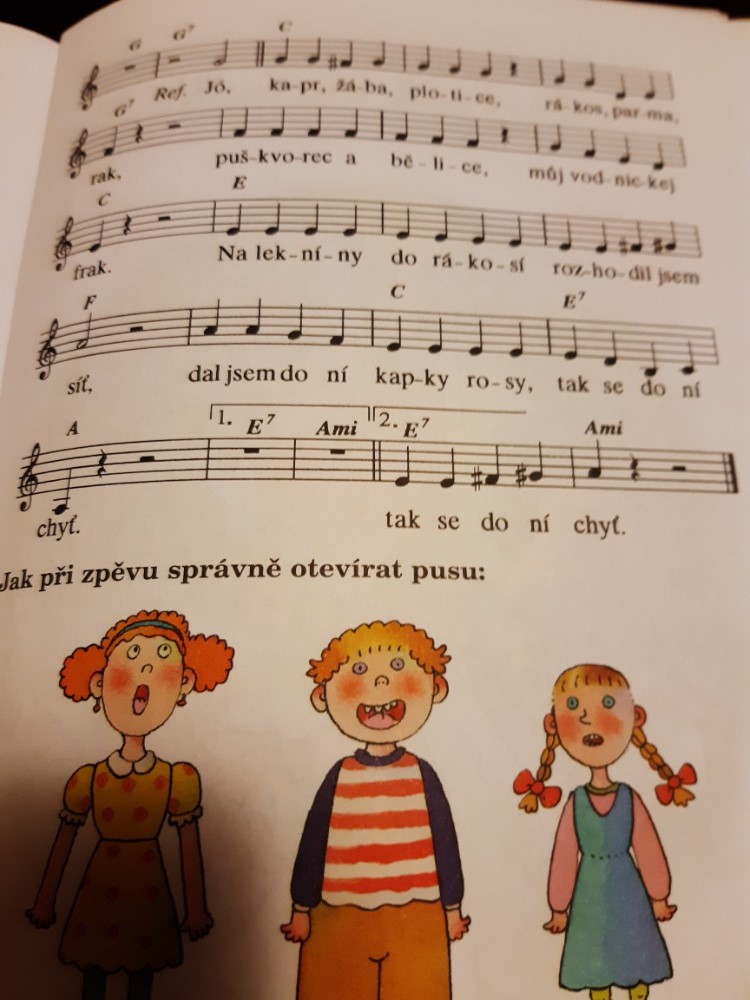 https://www.youtube.com/watch?v=gpOzBk_eWfAKarkulka: 
Tuhle písničku jsem pro vás nazpívala v mém nedokonalém kuchyňském hudebním studiu .Pošlu nahrávku mailem.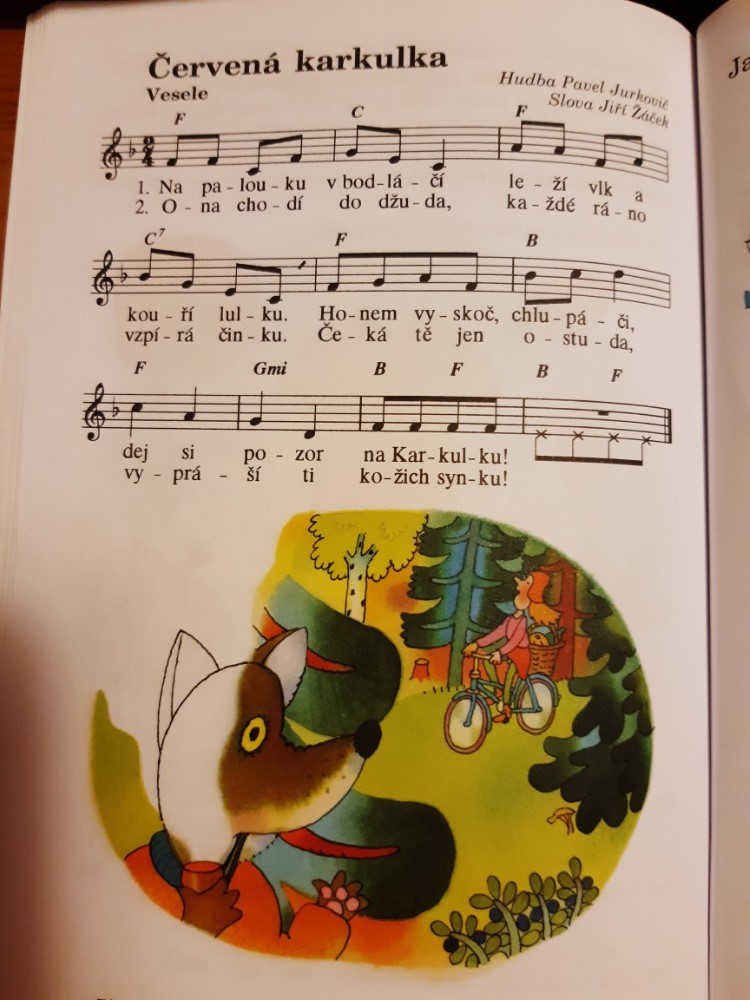 Výtvarná výchova – učitel: Mgr. Kateřina Zímová                 kontakt: Katerina.Zimova@zshajeslany.czDěti mohou nakreslit nebo namalovat obrázek vodníka nebo Karkulky z písniček z HV .Pokud mají doma vodové barvy, mohou si vyzkoušet míchání barev a natírání pomocí štětců.Pracovní výchova – učitel: Mgr. Kateřina Zímová                 kontakt: Katerina.Zimova@zshajeslany.czDěti mohou vyrobit nějaký výrobek z papíru (skládání, trhání, přehýbání, lepení…), třeba pohádkového draka nebo hrad .Tělesná výchova – učitel: Mgr. Kateřina Zímová                 kontakt: Katerina.Zimova@zshajeslany.czPři procházce lesem a kolem rybníka se pozorně dívejte, jestli nezahlédnete vodníka nebo Karkulku a vlka . Můžete si zatančit při písničkách Vodník a Karkulka z HV .
Pozorujte změny v přírodě v tomto krásném ročním období, vše je v květnu v květu.